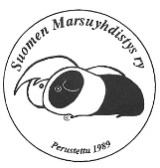 SUOMEN MARSUYHDISTYS RY:N HYVÄKSYMÄN LEMMIKKINÄYTTELYN TULOKSET
Tulokset toimitetaan liitetiedostona os. smy.sihteeri@gmail.comPÄIVÄ: 
PAIKKA: 
JÄRJESTÄJÄ: 
TUOMARI: 
OSALLISTUNEIDEN MARSUJEN LUKUMÄÄRÄ:PARAS LEMMIKKIMARSU (Eliittikortit):
1. 15p. (1-5 marsua):
2. 14p. (6-10 marsua):
3. 13p. (11-15 marsua):
4. 12p. (16-20 marsua):
5. 11p. (21-25 marsua):
6. 10p. (26-30 marsua):
7. 9p. (31-35 marsua):8. 8p. (36-40 marsua):9. 7p. (41-45 marsua):
10. 6p. (yli 46 marsua):KUNNIAMAININTA (Kuma) 5p. :KUNNIAPALKINTO (Kupa) 5p. :TUOMARINSUOSIKKI (TS) 3p.LAHJOITUSPALKINNOT 0p.PARILUOKKA:VÄLIAIKAKILPAILUT: